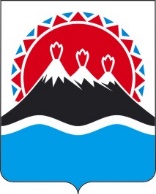 П О С Т А Н О В Л Е Н И ЕПРАВИТЕЛЬСТВАКАМЧАТСКОГО КРАЯг. Петропавловск-КамчатскийВ соответствии со статьей 30 Федерального закона от 31.07.2020 № 248-ФЗ «О государственном контроле (надзоре) и муниципальном контроле в Российской Федерации»ПРАВИТЕЛЬСТВО ПОСТАНОВЛЯЕТ:1. Внести в приложение к постановлению Правительства Камчатского края от 21.09.2021 № 404-П «Об утверждении Положения о региональном государственном контроле (надзоре) за приемом на работу инвалидов в пределах установленной квоты в Камчатском крае» изменение, дополнив его разделом 8 следующего содержания:«8. Индикативные показатели регионального контроля 61. Для мониторинга осуществления регионального контроля, его анализа, выявления проблем, возникающих при его осуществлении, и определения причин их возникновения, характеризующих соотношение между степенью устранения риска причинения вреда (ущерба) и объемом трудовых, материальных и финансовых ресурсов, а также уровень вмешательства в деятельность контролируемых лиц применяются следующие индикативные показатели:1) количество плановых контрольных (надзорных) мероприятий, проведенных за отчетный период;2) количество контрольных (надзорных) мероприятий, по результатам которых выявлены нарушения обязательных требований, за отчетный период;3) количество контрольных (надзорных) мероприятий, по итогам которых возбуждены дела об административных правонарушениях, за отчетный период;4) количество предостережений о недопустимости нарушения обязательных требований, объявленных за отчетный период;5) количество контрольных (надзорных) мероприятий, проведенных с грубым нарушением требований к организации и осуществлению государственного контроля (надзора) и результаты которых были признаны недействительными и (или) отменены, за отчетный период.».2. Настоящее постановление вступает в силу с 01.03.2022.[Дата регистрации]№[Номер документа]О внесении изменения в приложение к постановлению Правительства Камчатского края от 21.09.2021 № 404-П                               «Об утверждении Положения о региональном государственном контроле (надзоре) за приемом на работу инвалидов в пределах установленной квоты в Камчатском крае»Председатель Правительства Камчатского края[горизонтальный штамп подписи 1]             Е.А. Чекин